PLAN WSPÓŁPRACY ZE ŚRODOWISKIEM LOKALNYM 
NA RZECZ WZAJEMNEGO ROZWOJU CELE GŁÓWNE: -Integracja ze środowiskiem lokalnym,
-Kształtowanie poczucia własnej wartości dziecka jako członka społeczności lokalnej,
-Kształtowanie u dzieci chęci poznawania świata i otwartości na innych ludzi.- Kształtowanie pozytywnych zachowań i postaw wobec drugiego człowieka.- Wspieranie działalności przedszkola.- Włączanie rodziców w życie placówki.Muzeum Ziemi Złotowskiej- uczestnictwo w życiu kulturalnym regionu poprzez zainteresowanie działalnością instytucji;- lekcje muzealne i wystawy okazjonalne;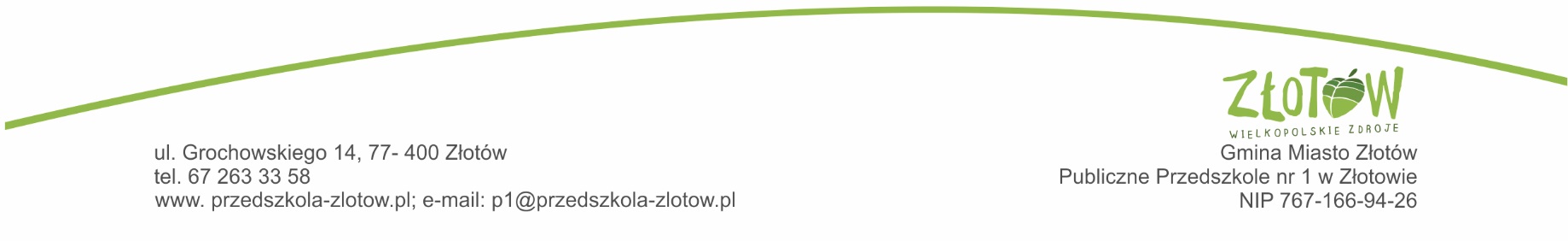 WrzesieńWrzesieńWrzesieńWrzesieńWspółpraca z partnerami lokalnymi: Współpraca z partnerami lokalnymi: Forma współpracy - podejmowane działania na rzecz wzajemnego rozwojuOsoby koordynujące współpracę Uwagi/ szczegółowe daty  ZEBRANIE PROPOZYCJI WSPÓŁPRACY OD PARTNERÓW LOKALNYCH  ZEBRANIE PROPOZYCJI WSPÓŁPRACY OD PARTNERÓW LOKALNYCH Odwiedzenie partnerów lokalnych Złożenie propozycji wspólnych działań, form współpracy społeczny zastępca dyrektora ZARZĄD ZWIĄZKU GMIN KRAJNY ZARZĄD ZWIĄZKU GMIN KRAJNY Udział w programach ekologicznych: „Sprzątanie Świata”, Wspólne działania ekologiczne dotyczące segregacji śmieci;
Nauczycielki grup 5-6 latkówMUZEUM ZIEMI ZŁOTOWSKIEJMUZEUM ZIEMI ZŁOTOWSKIEJUdział w lekcjach muzealnych, wystawach według potrzebNauczycielkiCały rokMIEJSKI OŚRODEK POMOCY SPOŁECZNEJ:MIEJSKI OŚRODEK POMOCY SPOŁECZNEJ:Finansowanie posiłków dzieciom znajdującym się w trudnej sytuacji materialnej;
Udzielanie doraźnej pomocy finansowej i rzeczowej;
Wspieranie rodzin potrzebujących pomocy;Dyrektor przedszkolacały rokKOMENDA POWIATOWA POLICJI W ZŁOTOWIE 
KOMENDA POWIATOWA POLICJI W ZŁOTOWIE 
Zapraszanie policjantów do przedszkola –zapoznanie z umundurowaniem i zawodem policjanta;Zorganizowanie wycieczki do Komendy Policji w Złotowie -wizyta PyrkaPogadanki z policjantem dotyczące:-zachowania bezpieczeństwa, -kulturalnego zachowania w ruchu drogowym, -nauka prawidłowego przechodzenia przez ulicę;
-kontrola pojazdów dokonywana przed wyjazdami na wycieczki autokarowe
-spotkanie z psem policyjnymNauczycielki wszystkich grupcały rokPaździernikPaździernikPaździernikPaździernikWspółpraca z partnerami lokalnymi: Współpraca z partnerami lokalnymi: Forma współpracy - podejmowane działania na rzecz wzajemnego rozwojuOsoby koordynujące współpracę Uwagi/ szczegółowe daty MIEJSKA BIBLIOTEKA PUBLICZNA 
W ZŁOTOWIE MIEJSKA BIBLIOTEKA PUBLICZNA 
W ZŁOTOWIE Udział dzieci i nauczycieli w konkursach pozaszkolnych organizowanych przez Bibliotekę;
Udział przedszkolaków w zajęciach bibliotecznych; „Co nam w koszu niesie Pani Jesień”
Włączenie znanych ludzi do akcji ,,Cała Polska czyta dzieciom”,   Korzystanie z księgozbioru bibliotecznego;Wszystkie nauczycielkiKOMENDA POWIATOWA STRAŻY POŻARNEJ W ZŁOTOWIE 

KOMENDA POWIATOWA STRAŻY POŻARNEJ W ZŁOTOWIE 

Przeprowadzenie próbnej ewakuacji dzieci, nauczycieli i pracowników placówki;Prelekcje związane z bezpieczeństwem pożarowym;Wszystkie nauczycielkiDYREKTORZY: PRZEDSZKOLI, SZKÓŁ PODSTAWOWYCH, MUZEUM, BIBLIOTEKI, WŁADZE MIASTA, KOMENDANT STRAŻY POŻARNEJ I POLICJI, PRZEDSTAWICIELE HOSPICJUM, DOMU „SENIOR-WIGOR”, RADY RODZICÓW PRZEDSZKOLA NR 1DYREKTORZY: PRZEDSZKOLI, SZKÓŁ PODSTAWOWYCH, MUZEUM, BIBLIOTEKI, WŁADZE MIASTA, KOMENDANT STRAŻY POŻARNEJ I POLICJI, PRZEDSTAWICIELE HOSPICJUM, DOMU „SENIOR-WIGOR”, RADY RODZICÓW PRZEDSZKOLA NR 1Akcja sadzenia krokusów przed budynkiem przedszkola                     -100 krokusów na 100 lecie odzyskania przez Polskę Niepodległości
Wszystkie nauczycielki10.10.2018KLUB „ZIEMOWIT”KLUB „ZIEMOWIT”Międzynarodowy Dzień AnimacjiNauczycielki 30.10.2018rPOWIATOWA PORADNIA PEDAGOGICZNO-PSYCHOLOGICZNA W ZŁOTOWIEPOWIATOWA PORADNIA PEDAGOGICZNO-PSYCHOLOGICZNA W ZŁOTOWIEZłożenie oferty działań i form współpracy.Pomoc dzieciom przejawiającym trudności w nauce (rozpoznanie rodzaju i stopnia trudności poprzez przebadanie w poradni);Prowadzenie szkoleń i warsztatów w poradni i na terenie przedszkola ;Wszystkie nauczycielkiCały rok ListopadListopadListopadListopadWspółpraca z partnerami lokalnymi: Współpraca z partnerami lokalnymi: Forma współpracy - podejmowane działania na rzecz wzajemnego rozwojuOsoby koordynujące współpracę Uwagi/ szczegółowe daty NADLEŚNICTWO ZŁOTÓW NADLEŚNICTWO ZŁOTÓW  Udział Leśnika w zajęciach przedszkolnych 
Nauczycielki wszystkich grupURZĄD MIEJSKI W ZŁOTOWIEWŁADZE LOKALNE:URZĄD MIEJSKI W ZŁOTOWIEWŁADZE LOKALNE: Zapoznanie dzieci z pracą urzędu;
Złożenie okolicznościowych życzeń pracowników z okazji Bożego Narodzenia i Wielkanocy; Nawiązywanie kontaktów z władzami poprzez spotkania z okazji: uroczystości przedszkolnych; dofinansowanie do projektów edukacyjnych;Nauczycielki wszystkich grupCały rokSZKOŁA KATOLICKASZKOŁA KATOLICKAZakoduj się na kodowanie – zabawy Nauczycielki 6-latków2 spotkania w przedszkoluMIEJSKA BIBLIOTEKA PUBLICZNA 
W ZŁOTOWIE MIEJSKA BIBLIOTEKA PUBLICZNA 
W ZŁOTOWIE Tydzień małego patrioty- cykl zajęć związanych ze 100 leciem odzyskania przez Polskę niepodległościCykl zajęć czytelniczych „A ja jestem Polak mały”Nauczycielki wszystkich grup05-13.11.2018LOKALNE ZAKŁADY PRACY 
I PUNKTY USŁUGOWELOKALNE ZAKŁADY PRACY 
I PUNKTY USŁUGOWEZakład fryzjerski
Zakład weterynariiNauczycielki wszystkich grupGrudzieńGrudzieńGrudzieńGrudzieńWspółpraca z partnerami lokalnymi: Współpraca z partnerami lokalnymi: Forma współpracy - podejmowane działania na rzecz wzajemnego rozwojuOsoby koordynujące współpracę Uwagi/ szczegółowe daty MIEJSKA BIBLIOTEKA PUBLICZNA W ZŁOTOWIEMIEJSKA BIBLIOTEKA PUBLICZNA W ZŁOTOWIE„W krainie św. Mikołaja”- spotkanie w bibliotece„Magia świąt Bożego Narodzenia”- spotkanie w biblioteceChętne nauczycielki17.12.2018HOSPICJUM ŚW. ELŻBIETYHOSPICJUM ŚW. ELŻBIETYPrzedstawienie Jasełek dla pacjentów hospicjumWychowawcy grupDZIENNY DOM OPIEKI „SENIOR-WIGOR”DZIENNY DOM OPIEKI „SENIOR-WIGOR”Przedstawienie Jasełek dla seniorówWychowawcy grupZWIĄZEK EMERYTÓW, RENCISTÓW I INWALIDÓWZWIĄZEK EMERYTÓW, RENCISTÓW I INWALIDÓWPrzedstawienie Jasełek dla seniorówWychowawcy grup14.12.2018rNADLEŚNICTWO ZŁOTÓWNADLEŚNICTWO ZŁOTÓWZajęcia przyrodnicze w przedszkolu – spotkanie z LeśnikiemWychowawcy grupSZKOŁA MUZYCZNA I STOPNIASZKOŁA MUZYCZNA I STOPNIAKoncert kolęd w wykonaniu uczniów szkoły muzycznejNauczycielki wszystkich grupSZKOŁA PODSTAWOWA NR 1SZKOŁA PODSTAWOWA NR 1Zaproszenie uczniów klas I na spotkanie wigilijneNauczycielki 6-latkówSZKOŁA PODSTAWOWA NR 3SZKOŁA PODSTAWOWA NR 3Zaproszenie uczniów klas I na spotkanie wigilijneNauczycielki 6-latkówLOKALNE ZAKŁADY PRACY I PUNKTY USŁUGOWELOKALNE ZAKŁADY PRACY I PUNKTY USŁUGOWEPoczta Polska  Nauczycielki grup 5-6 latkówStyczeńStyczeńStyczeńStyczeńWspółpraca z partnerami lokalnymi: Współpraca z partnerami lokalnymi: Forma współpracy - podejmowane działania na rzecz wzajemnego rozwojuOsoby koordynujące współpracę Uwagi/ szczegółowe daty DZIENNY DOM OPIEKI „SENIOR-WIGOR”DZIENNY DOM OPIEKI „SENIOR-WIGOR”Przedstawienie programu artystycznego z okazji dna babci i dziadkaChętne nauczycielkiMIEJSKA BIBLIOTEKA PUBLICZNAMIEJSKA BIBLIOTEKA PUBLICZNAUdział w zajęciach bibliotecznych wg, harmonogramu BibliotekiChętne nauczycielkiLOKALNE ZAKŁADY PRACY I PUNKTY USŁUGOWELOKALNE ZAKŁADY PRACY I PUNKTY USŁUGOWEZakład zegarmistrzowskiChętne nauczycielkiNADLEŚNICTWO ZŁOTÓWNADLEŚNICTWO ZŁOTÓWZajęcia przyrodnicze w przedszkolu –spotkanie z Leśnikiem Wychowawcy grupLutyLutyLutyLutyWspółpraca z partnerami lokalnymi: Współpraca z partnerami lokalnymi: Forma współpracy - podejmowane działania na rzecz wzajemnego rozwojuOsoby koordynujące współpracę Uwagi/ szczegółowe daty SZKOŁA PODSTAWOWA NR 1 I NR 3
W ZŁOTOWIE SZKOŁA PODSTAWOWA NR 1 I NR 3
W ZŁOTOWIE - udział w „pierwszej lekcji” – zapoznanie z wyglądem sali lekcyjnej, podjęcie zadań edukacyjnych proponowanych przez nauczyciela szkołyNauczycielki 6-latkówLOKALNE ZAKŁADY PRACY I PUNKTY USŁUGOWELOKALNE ZAKŁADY PRACY I PUNKTY USŁUGOWEZakład szewski-zapoznanie z pracą szewca Chętne nauczycielkiNADLEŚNICTWO ZŁOTÓWNADLEŚNICTWO ZŁOTÓWZajęcia przyrodnicze w przedszkolu – spotkanie z Leśnikiem -  19.02.2019r. - „Zwierzęta zimą”Wychowawcy grupMarzecMarzecMarzecMarzecWspółpraca z partnerami lokalnymi: Współpraca z partnerami lokalnymi: Forma współpracy - podejmowane działania na rzecz wzajemnego rozwojuOsoby koordynujące współpracę Uwagi/ szczegółowe daty SZKOŁA PODSTAWOWA NR 3 
SZKOŁA PODSTAWOWA NR 3 
- zapoznanie z biblioteką szkolną, - ogłoszenie wspólnego konkursu plastycznego związanego z ulubioną lekturą szkolnąNauczycielki 6-latkówSZKOŁA MUZYCZNA I STOPNIASZKOŁA MUZYCZNA I STOPNIAAudycja muzyczna przygotowana przez nauczycieli i wychowanków Nauczycielki 6-latkówSZKOŁA KATOLICKASZKOŁA KATOLICKAZakoduj się na kodowanie-zabawyNauczycielki 6-latkówSpotkanie w szkole katolickiejLOKALNE ZAKŁADY PRACY 
I PUNKTY USŁUGOWELOKALNE ZAKŁADY PRACY 
I PUNKTY USŁUGOWEZakład kosmetyczny
Zakład fotograficznyNauczycielkiNADLEŚNICTWO ZŁOTÓWNADLEŚNICTWO ZŁOTÓWZajęcia przyrodnicze w przedszkolu – spotkanie z Leśnikiem -  19.03.2019r. - „Noc sów”Wychowawcy grupKwiecieńKwiecieńKwiecieńKwiecieńWspółpraca z partnerami lokalnymi: Współpraca z partnerami lokalnymi: Forma współpracy - podejmowane działania na rzecz wzajemnego rozwojuOsoby koordynujące współpracę Uwagi/ szczegółowe daty SZKOŁA PODSTAWOWA NR 1 i NR 3SZKOŁA PODSTAWOWA NR 1 i NR 3Zapoznanie z działalnością świetlicy szkolnej, podjęcie wspólnych zabaw integracyjnych na jej terenieNauczycielki 6-latkówPRZYCHODNIA ZDROWIA:PRZYCHODNIA ZDROWIA:Wycieczka do gabinetu lekarskiego oraz poszczególnych pomieszczeń ośrodka zdrowia;
Wizyta lekarza na pogadance  dotyczących kształtowania prozdrowotnego stylu życia i profilaktyki zdrowotnej;Chętne nauczycielkiNADLEŚNICTWO ZŁOTÓWNADLEŚNICTWO ZŁOTÓWZajęcia przyrodnicze w przedszkolu – spotkanie z Leśnikiem -  16.04.2019r. - „Dzień Ziemi”Wychowawcy grupZARZĄD ZWIĄZKU GMIN KRAJNY ZARZĄD ZWIĄZKU GMIN KRAJNY Świętowanie światowego„Dnia  Ziemi” Chętne nauczycielki22 kwietnia Światowy Dzień Ziemi SZKOŁA MUZYCZNA I STOPNIASZKOŁA MUZYCZNA I STOPNIAKonkurs plastyczny – udział przedszkolaków Wszystkie nauczycielkiSZKOŁA KATOLICKASZKOŁA KATOLICKA25- lecie szkoły katolickiej- wizyta przedszkolaków Nauczycielki 6-latków29.04.2019MajMajMajMajWspółpraca z partnerami lokalnymi: Współpraca z partnerami lokalnymi: Forma współpracy - podejmowane działania na rzecz wzajemnego rozwojuOsoby koordynujące współpracę Uwagi/ szczegółowe daty NADLEŚNICTWO ZŁOTÓWNADLEŚNICTWO ZŁOTÓW Wycieczki do Nadleśnictwa;- udział w lekcji w ”zielonej klasie”- zabawy w lesie- wizyta w zagrodzie ze zwierzętamiNauczycielki gr 5-6 letnichSZKOŁA PODSTAWOWA NR 1 I NR 3SZKOŁA PODSTAWOWA NR 1 I NR 3Udział w lekcji w klasie 1Nauczycielki gr 6-latkówKOMENDA POWIATOWA STRAŻY POŻARNEJ W ZŁOTOWIE 

KOMENDA POWIATOWA STRAŻY POŻARNEJ W ZŁOTOWIE 

Wycieczka do siedziby Państwowej Straży Pożarnej
Nauczycielki NADLEŚNICTWO ZŁOTÓWNADLEŚNICTWO ZŁOTÓWZajęcia przyrodnicze w przedszkolu – spotkanie z Leśnikiem -  14.05.2019r. - „Kwiaty”Wychowawcy grupCzerwiecCzerwiecCzerwiecCzerwiecCzerwiecWspółpraca z partnerami lokalnymi: Współpraca z partnerami lokalnymi: Forma współpracy - podejmowane działania na rzecz wzajemnego rozwojuOsoby koordynujące współpracę Uwagi/ szczegółowe daty NADLEŚNICTWO ZŁOTÓWNADLEŚNICTWO ZŁOTÓWZajęcia przyrodnicze w przedszkolu – spotkanie z Leśnikiem -  11.06.2019r. - „Bezpieczne zachowanie w lesie- jak dbać o las”Wychowawcy grup